Lesson 2This lesson focuses on calculating the area of rectangles and triangles.Area is the measure of how much space is in a flat surface.Area of a Square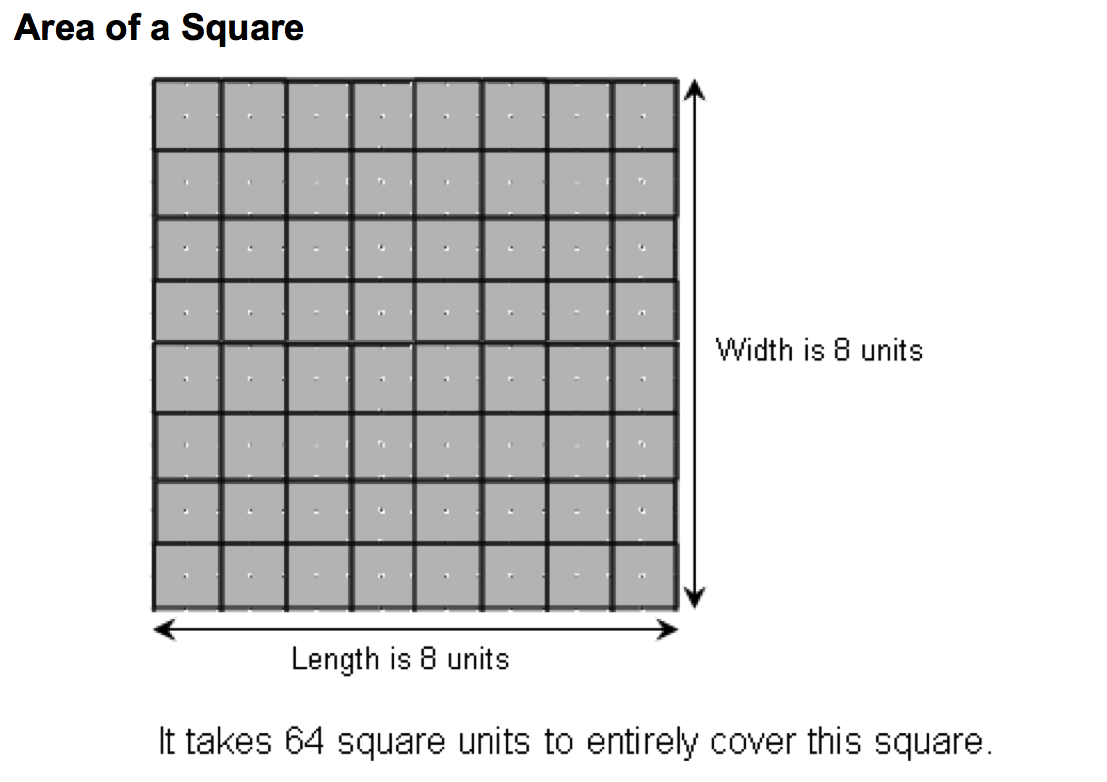 Formula: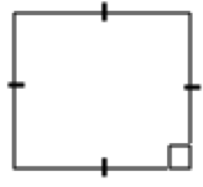 Find the area of the square below: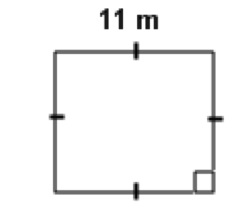 Solution:A	= l x w	= 11 x 11	= 121 m2Area of a Rectangle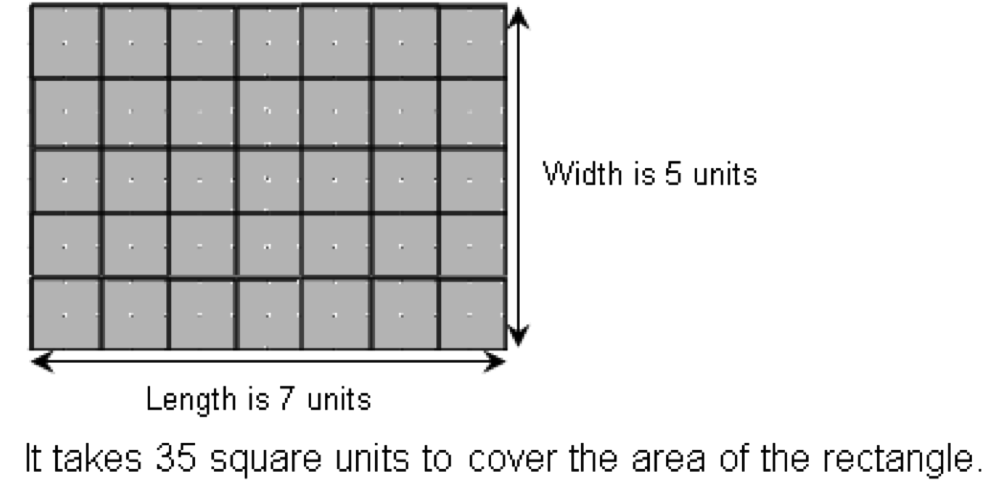 Formula: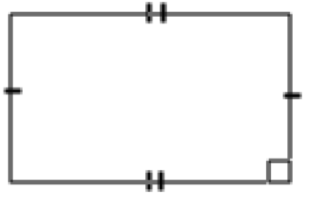 Find the area of the rectangle below: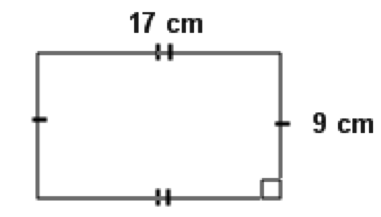 Solution:A	= l x w	= 17 x 9 	= 153 cm2Area of a Triangle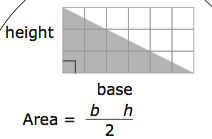 A	= base x height			   2= 6 units x 3 units		   2	= 18 units     2It takes 9 square units to cover the area of the triangle.Formula: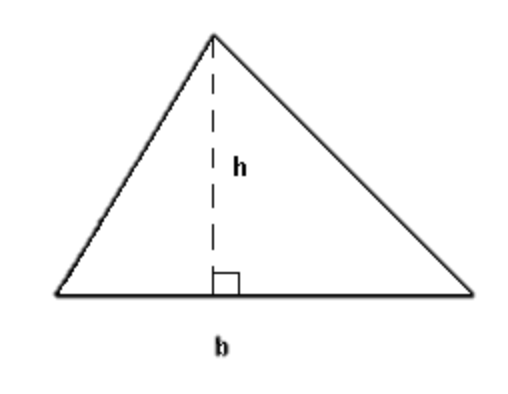 Find the area of the following triangle: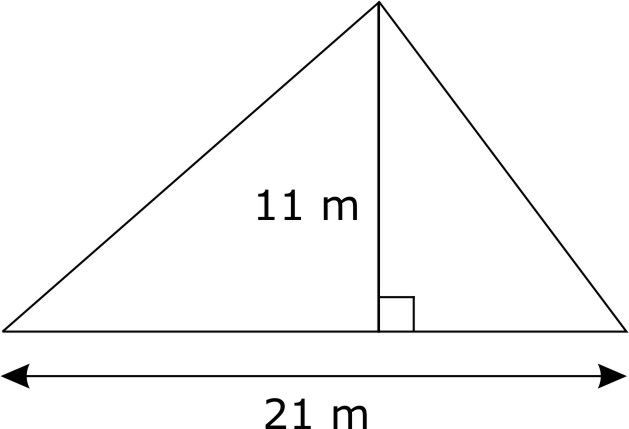 Solution:b = 21 mh = 11 mUse the formula:Step 1 – multiply the base by the heightA = 11 x 21	 2A = 231	2Step 2 – divide your answer by 2A = 115.5Step 3 – add the unitsA = 115.5 m2Problem:The cost to lay down artificial turf at BMO field is $19.50/m2.  The dimensions of the playing area are 68 m x 105 m.  How much does it cost to lay down the turf?Solution:Step 1 – draw and label a diagramStep 2 – Use the formula for Area of a rectangleA 	= l x w	= 105 x 68	= 7140 m2The area of the field is 7140 m2Step 3 – Find the cost of the turf.Total cost 	= area of field x cost per m2		= 7140 x 19.50		= $139 230Therefore, it costs $139 230 to put down artificial turf at BMO field.Find the area of the following unshaded (white part) below.  Each box represents 1 cm2.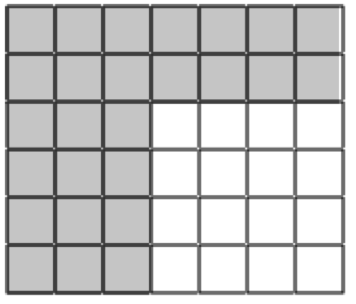 Area = _________Find the area of the following objects using the appropriate formula.a. 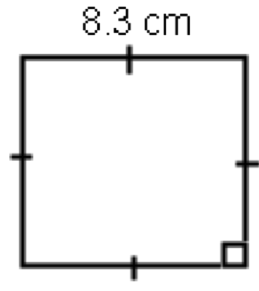 b.  					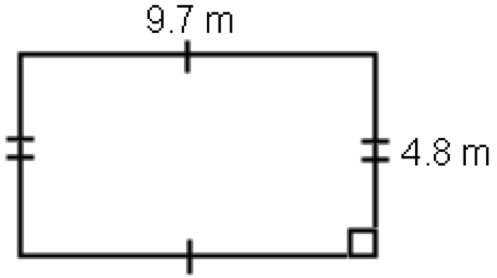 c. 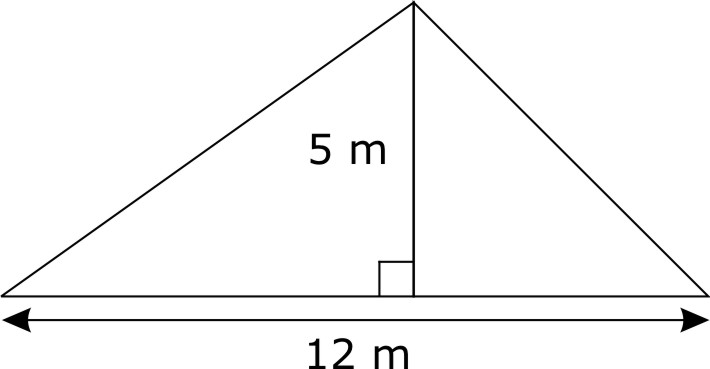 3.  A credit card measures 8.4 cm by 5.6 cm.  Find the area of the card. 4. Sunfish sailboat is a personal size, beach sailboat. If it is 7.5 ft high and 10 long, how much material is needed to make the mast (sail)/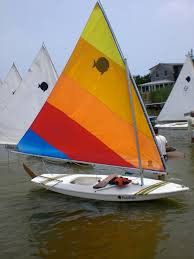 1.  Write the formula or symbol from column B that matches the description in column A. Write the word from column B that completes the explanation in column AFind the area of the following unshaded (white part) below.  Each box represents 1 cm2. 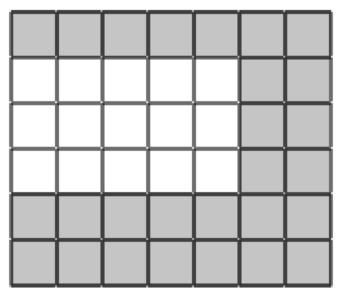 Area = _________Find the area of the following objects using the appropriate formula. 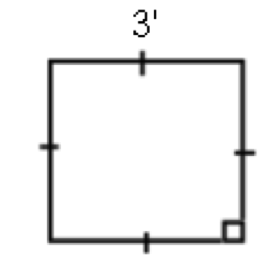 a. b.  					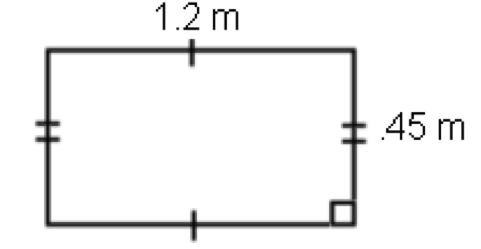 c. 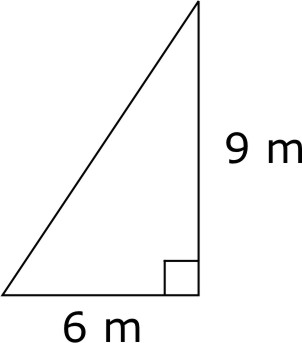 An average rectangular NHL rink is approximately 61 m long and 26 wide.  A rectangular Olympic rink measures 61 m by 30.5 m.  Draw and label diagrams for both rinks. Use the formula for area of rectangle to find the area of both rinks. How much more playing surface do Olympic players have than NHL players? Mrs. Patel has a large garden that is in the shape of triangle.  It is 23 feet high and 25 feet wide.Draw and label a diagram of the garden. She needs to cover the surface with soil.  How much does she need? The soil costs $1.25/square foot.  How much will it cost her to cover the garden? Topic Goal: Area of a Square, Rectangle and Triangle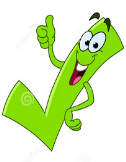 Example(s): 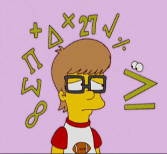    Practice Questions: 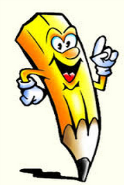  Assessment: 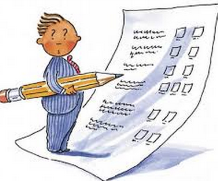 AB1.	area of a square with length and width 1 cm: _________________________2.	formula for the area of a rectangle:    _________________________3.	formula for the area of a triangle:    _________________________a)	b)	1 cm2c)	AB4.	length from the base to the highest point of a triangle: _______________5.	the space covered by a 
two-dimensional shape ___________6. the shape that has an area of:      _________________7. the shape of a door: ______________a)	rectangleb)	trianglec)	heightd)	area